Stabile og stive konstruktioner, med god
støtte af den galvaniseret gitterplade. 
Galvaniseret kurv med kædenet. 
Lang levetid.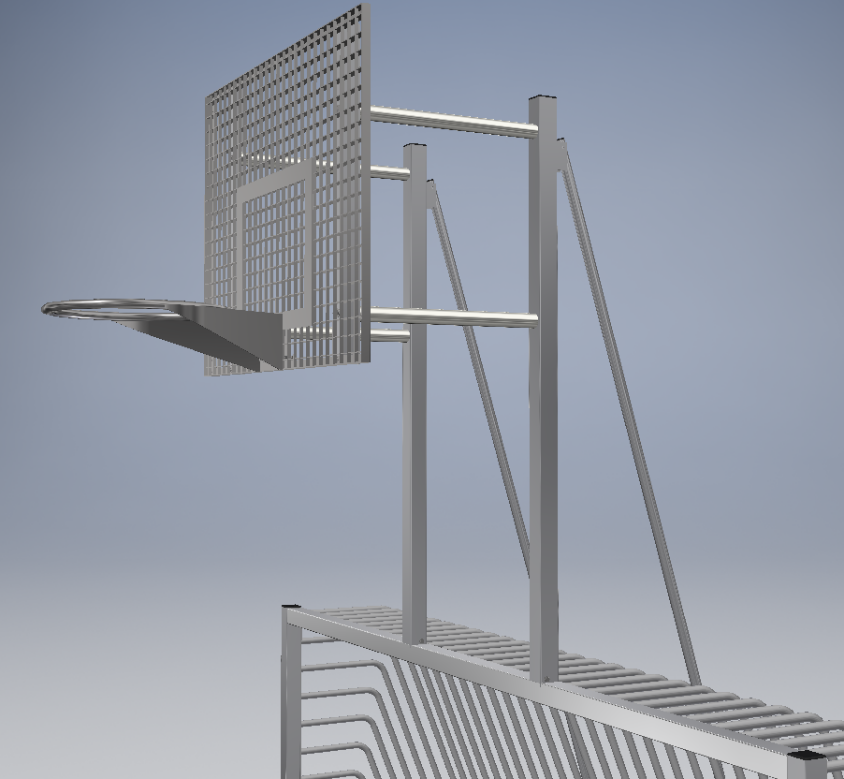 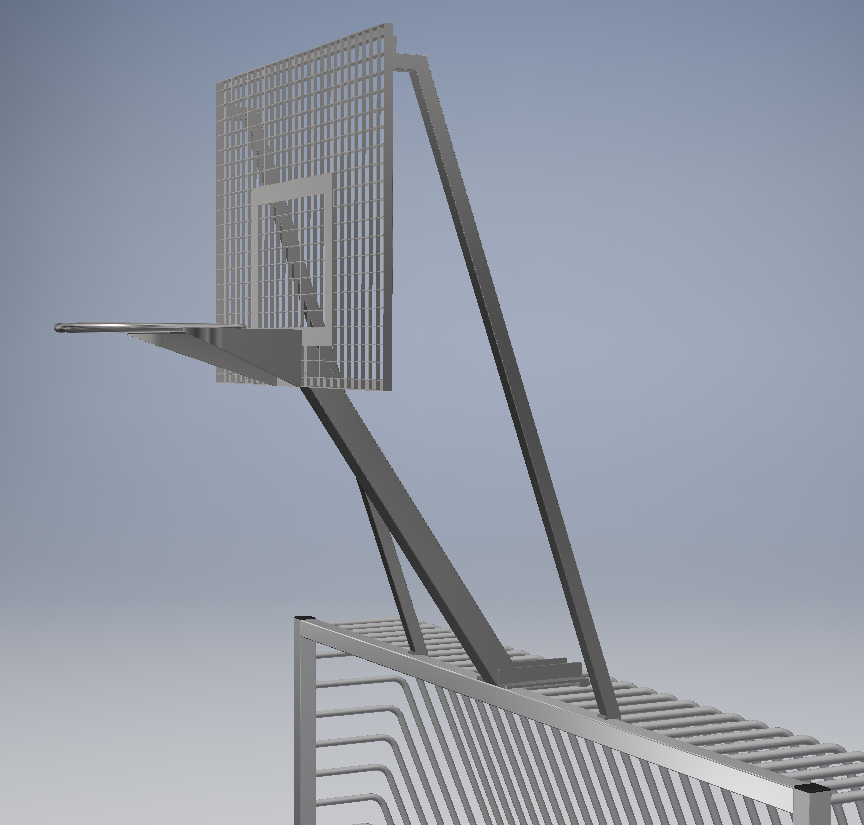 								     AT33-0300 StandardAT33-0310 Skrå
Optioner:
Pulverlakering i forskellige RAL-farver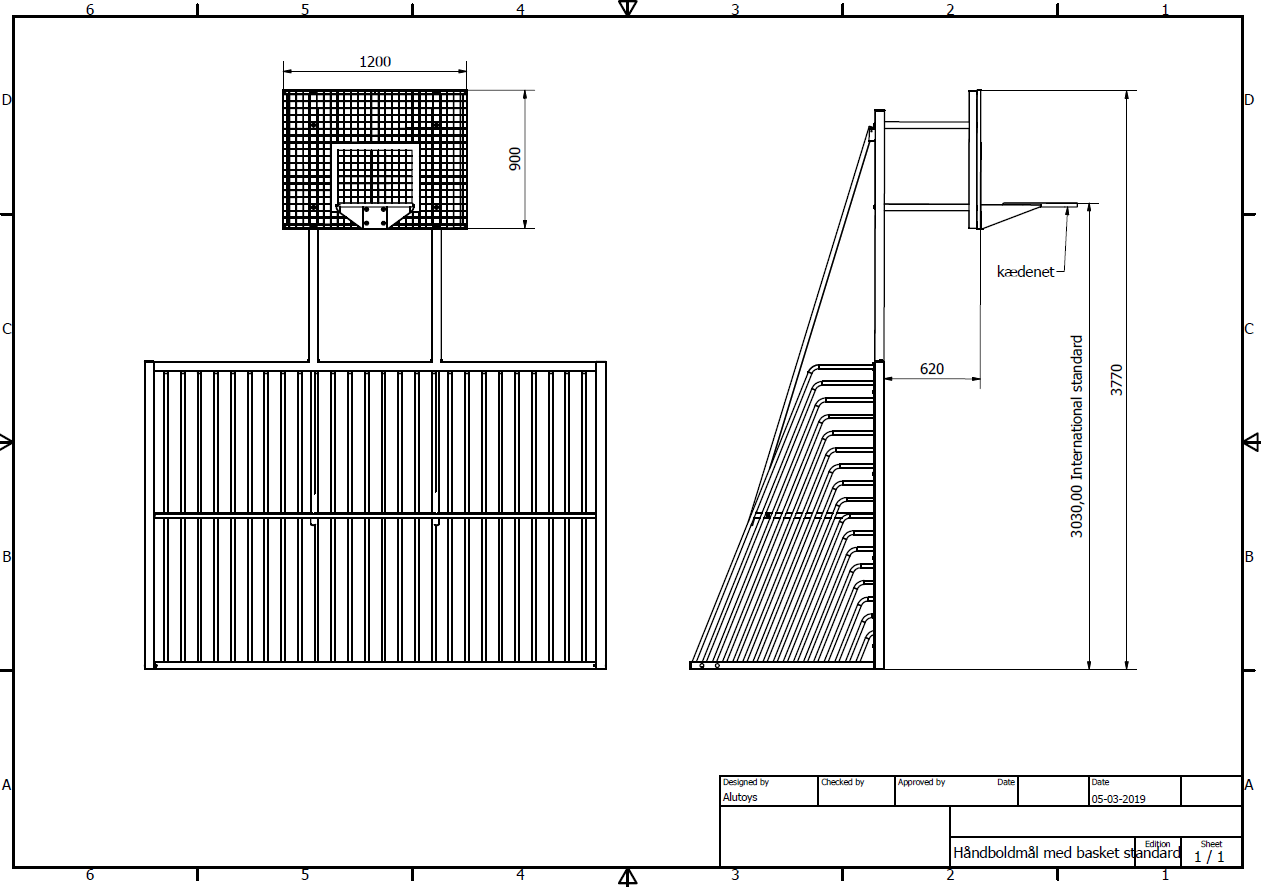 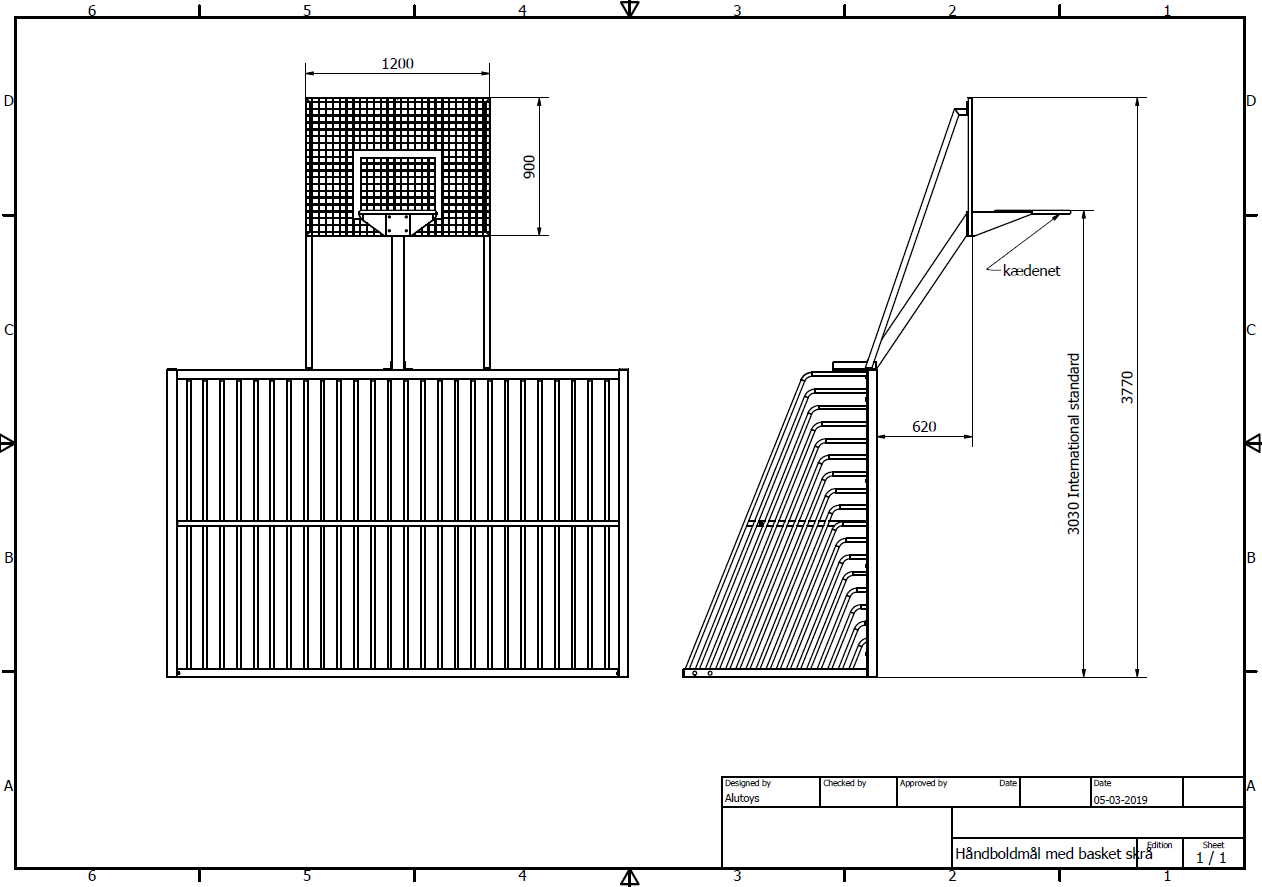 VarenummerBeskrivelse/dim.Supplerende infoVægtAT33-0300Basketstander med galvaniseret plade og kurv. Standardversion
600 mm udhæng (100% frigang)
Også velegnet f.eks. ved bander over mål (integrerede stolper)Cirka
45 kgAT33-0310DoSkrå versionSkrå version, galvaniseret/pulverlakeret stål. Udhæng 600 mmVelegnet f.eks. ved indbygning i panel-boldburCirka
55 kgMaterialeStål: Varmgalvniseret stål profilerAluminium: AlMgSi0,5 EN-AW 6060/6063 - T66 – AlMgSi
Rustfri A2: Bolte, skiver og møtrikker.
Plastprop: LDPE (low density polyethylen) sollysbestandigStål: Varmgalvniseret stål profilerAluminium: AlMgSi0,5 EN-AW 6060/6063 - T66 – AlMgSi
Rustfri A2: Bolte, skiver og møtrikker.
Plastprop: LDPE (low density polyethylen) sollysbestandigStål: Varmgalvniseret stål profilerAluminium: AlMgSi0,5 EN-AW 6060/6063 - T66 – AlMgSi
Rustfri A2: Bolte, skiver og møtrikker.
Plastprop: LDPE (low density polyethylen) sollysbestandig